Meno:									Trieda:Meno:									Trieda:Marec2021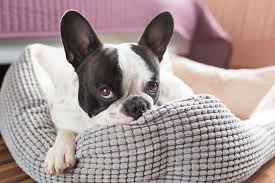 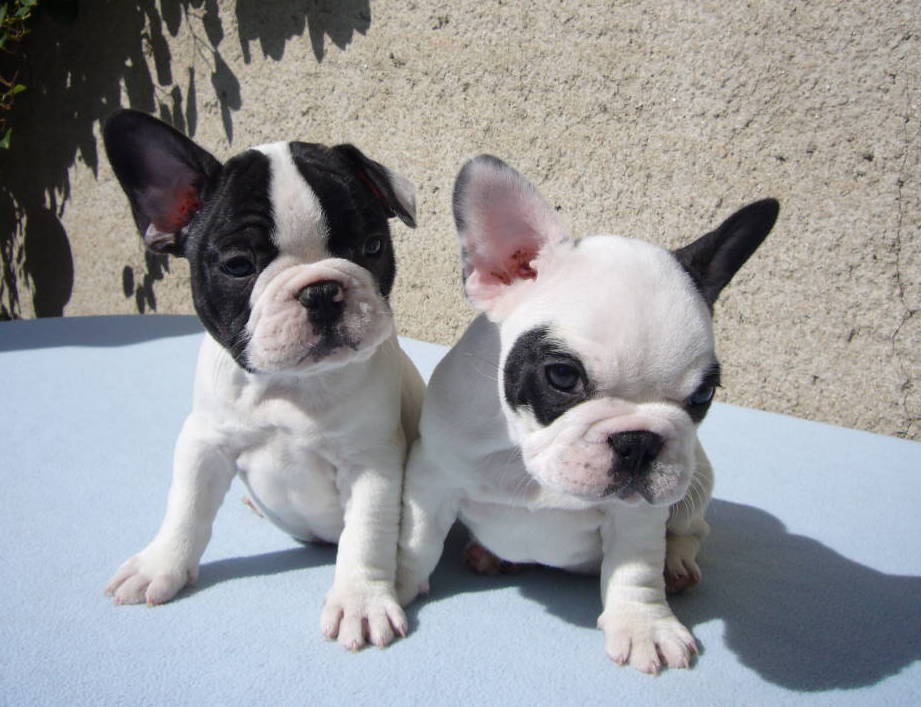 PondelokUtorokStredaŠtvrtokPiatokSobotaNedeľa1234567891011121314151617181920212223242526272829303117.3.202118.3.202119.3.202120.3.202121.3.202122.3.202123.3.2021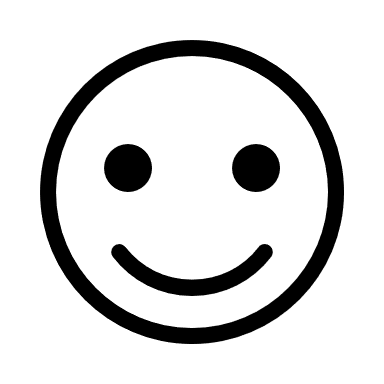 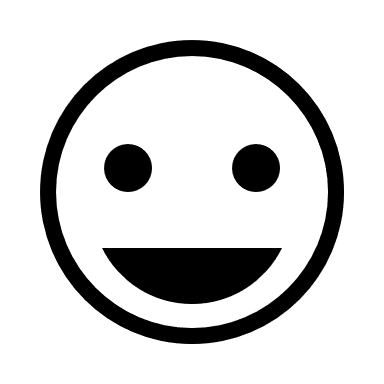 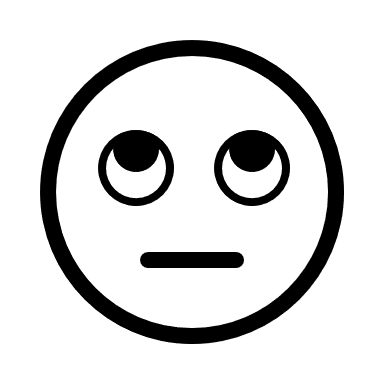 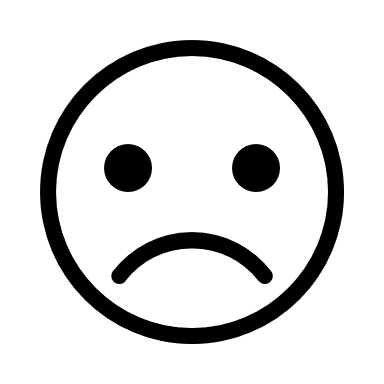 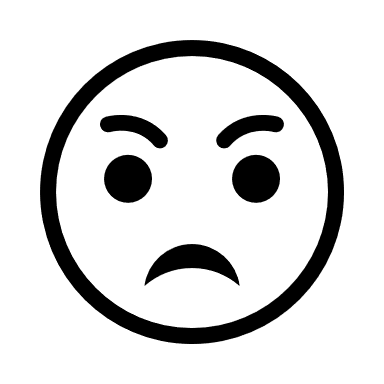 17.3.202118.3.202119.3.202120.3.202121.3.202122.3.202123.3.2021